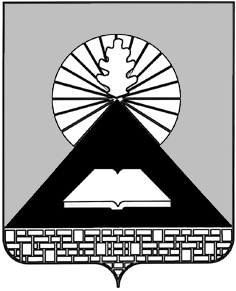 Российская ФедерацияРостовская областьПРЕДСЕДАТЕЛЬ ГОРОДСКОЙ ДУМЫ – ГЛАВА ГОРОДА НОВОШАХТИНСКАПОСТАНОВЛЕНИЕ13 января  2022  года         	                                                                   № 1О назначении общественных обсуждений по проекту постановления Администрации города «О предоставлении разрешения на условно разрешенный вид использования земельного участка и объекта капитального строительства»В соответствии со статьями 5.1, 39 Градостроительного кодекса Российской Федерации, Федеральным законом от 06.10.2003 № 131-ФЗ «Об общих принципах организации местного самоуправления в Российской Федерации», руководствуясь Уставом муниципального образования «Город Новошахтинск» и решением Новошахтинской городской Думы от 08.07.2020     № 158 «Об утверждении Порядка организации и проведения публичных слушаний, общественных обсуждений по вопросам градостроительной деятельности на территории муниципального образования «Город Новошахтинск»ПОСТАНОВЛЯЮ:       1. Назначить общественные обсуждения (инициатор общественных обсуждений – Глава Администрации города) по проекту постановления Администрации города «О предоставлении разрешения на условно разрешенный вид использования земельного участка и объекта капитального строительства» (далее – проект постановления) согласно приложению к настоящему постановлению.      2. Общественные обсуждения провести посредством официального сайта Администрации города Новошахтинска в сети Интернет (далее – Сайт) (подраздел «Общественные обсуждения по проектам решений по предоставлению разрешений на условно разрешенный вид использования земельного участка или объекта капитального строительства» подраздела «Общественные обсуждения» раздела «Жителю») и разместить проект постановления на Сайте.            3. Установить срок проведения общественных обсуждений со дня оповещения жителей муниципального образования «Город Новошахтинск» о проведении общественных обсуждений до дня официального опубликования заключения общественных обсуждений – не более одного месяца, с 14.01.2022 по 27.01.2022.          4. Поручить организацию и проведение общественных обсуждений комиссии по подготовке проекта правил землепользования и застройки муниципального образования «Город Новошахтинск» и проектов по внесению в них изменений.	5. Настоящее постановление вступает в силу со дня его подписания и подлежит официальному опубликованию и размещению на официальном сайте Администрации города  Новошахтинска в сети Интернет (в том числе в подразделе «Общественные обсуждения» раздела «Жителю»).	6. Контроль за исполнением настоящего постановления оставляю за                       собой.Председатель городской Думы -глава города Новошахтинска					             Ю.В. Ушанев	Приложение к постановлению Председателя городской Думы – главы города Новошахтинска от 13.01.2022 № 1                                «О назначении общественных обсуждений по проекту постановления Администрации города «О предоставлении разрешения на условно разрешенный вид использования земельного участка и объекта капитального строительства»проектАДМИНИСТРАЦИЯ ГОРОДА НОВОШАХТИНСКАПОСТАНОВЛЕНИЕ__________.2022	            	              №______                        г. НовошахтинскО предоставлении разрешенияна условно разрешенный вид использования земельного участка и объекта капитального строительства   В соответствии с Градостроительным кодексом Российской Федерации, правилами землепользования и застройки муниципального образования «Город Новошахтинск» (далее – ПЗЗ), на основании заключения о результатах  общественных обсуждений от ________ и рекомендаций комиссии по подготовке проекта правил землепользования и застройки муниципального образования «Город Новошахтинск» и проектов по внесению в них измененийгородаПОСТАНОВЛЯЮ:         1. Предоставить Грибоедову Владимиру Васильевичу разрешение на испрашиваемые им:  	1) условно разрешенный вид разрешенного использования земельного участка: «Автомобильные мойки» (код – 4.9.1.3) применительно к земельному участку с кадастровым номером 61:56:0060239:527  площадью 274 кв. м, расположенному по адресу: Российская Федерация, Ростовская область,  городской округ город Новошахтинск,  город Новошахтинск, улица Тургенева, земельный  участок 95Б, который в соответствии с ПЗЗ находится в территориальной зоне  общественно-деловой застройки (участок ОД/12). Установленный основной вид разрешенного использования земельного участка: «Деловое управление»;	2) условно разрешенный вид разрешенного использования объекта капитального строительства (далее – объект): «Автомобильные мойки (с учетом санитарных норм и правил в части установления санитарно-защитных зон)» применительно к объекту с кадастровым номером 61:56:0060239:521 кв. м, расположенному по адресу: Ростовская область,  городской округ город Новошахтинск,  г. Новошахтинск, улица Тургенева, здание 95Б. Наименование основного вида разрешенного использования объекта: «Одноэтажное административное здание со встроенным гаражом».		  	2. Настоящее постановление подлежит опубликованию и размещению на официальном сайте Администрации города Новошахтинска в сети Интернет (в том числе в подразделе «Общественные обсуждения» раздела «Жителю»).  	3. Контроль за исполнением настоящего постановления возложить на главного архитектора города Панфилову С.Я.Глава Администрации города			                       С.А. БондаренкоПостановление вноситотдел главного архитектора Администрации города